 YSLYkonyn-G 300/500V 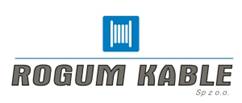 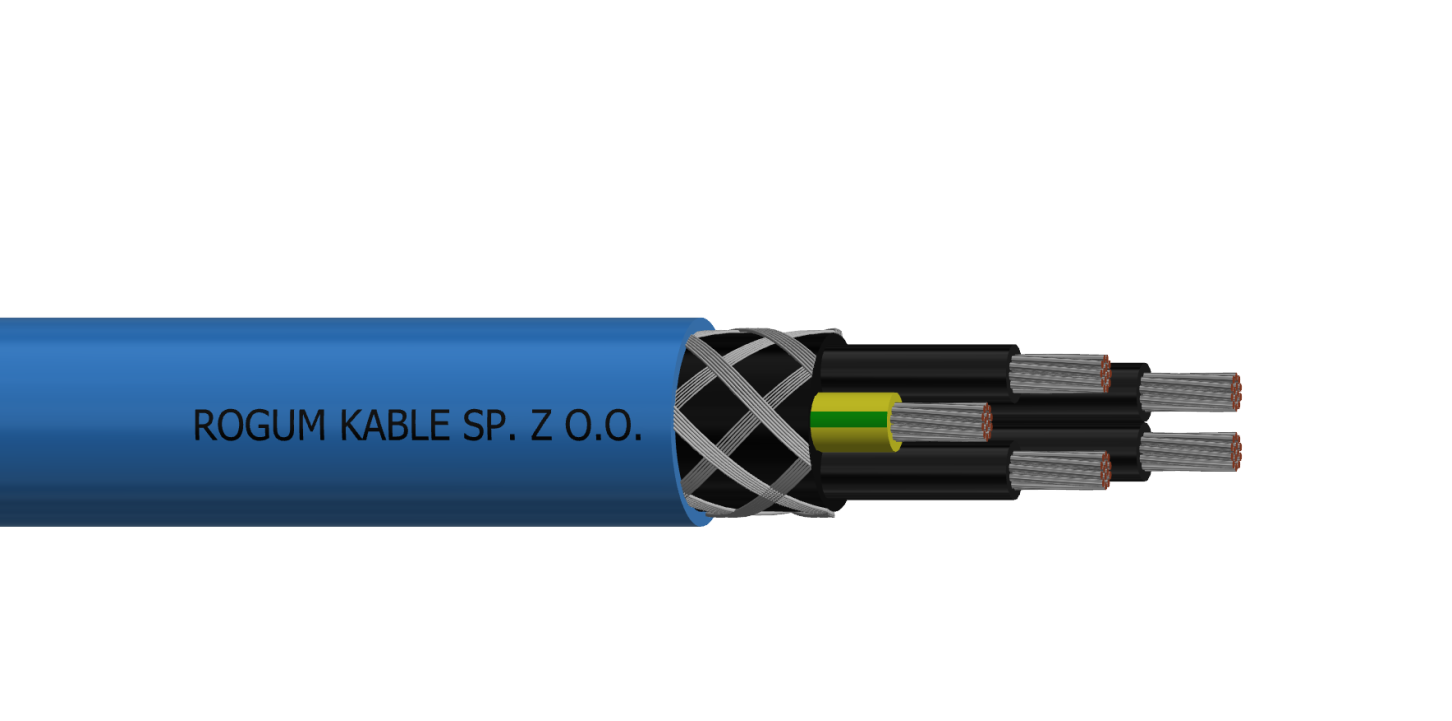 Przewody sterownicze górnicze z ekranem ogolnym o izolacji i powłoce polwinitowej na napięcia znamionowe 300/500V. Przewody Przewody sterownicze górnicze z ekranem ogolnym o izolacji i powłoce polwinitowej na napięcia znamionowe 300/500V. Przewody  Zgodność z normamiZN-FKR-03:2017/A1:2018; PN-EN 60332-1-2:2010/A1:2016-02 BUDOWA BUDOWAŻyłyMiedziane wielodrutowe, ocynowane kl.5 wg PN-EN 60228IzolacjaPolwinit izolacyjny typu TI 2, wg PN-EN 50363-3:2010/A1:2011Ośrodek przewoduOśrodek przewodów stanowią żyły robocze i 1 żyła ochronna skręcone razem.  Żyła ochronna umieszczona w zewnętrznej warstwie przewodu. Ośrodek pokryty powłoka, a następnie ekranem.Powłoka Polwinit powłokowy  typu TM 2 wg PN-EN 50363-4-1:2010/A1:2011.Ekran Ekran ogólny na ośrodku izolowanych żył w postaci oplotu z ocynowanych drutów miedzianych ø 0,1 lub 0,2 (zależnie od liczby żył) o gęstości krycia min. 65%.OsłonaPolwinit powłokowy  typu TM 2 wg PN-EN 50363-4-1:2010/A1:2011, nierozprzestrzeniajacy połomienia, o indeksie tlenowym ≥ 29.Barwa powłokiCzarnaBarwa osłonyNiebieskaIdentyfikacja żył3 żyłowe – zielono żółta (ochronna), czarna, niebieska4 żyłowy - zielono żółta (ochronna), czarna, niebieska, brązowa5 żyłowy - zielono żółta (ochronna), czarna, niebieska, brązowa, czarna7 żyłowy - zielono żółta (ochronna), pozostałe żyły białe z nadrukiem cyfrowym CHARAKTERYSTYKA CHARAKTERYSTYKANapięcie znamionowe300/500 VNapięcie probiercze2,5  kV Zakres temperatur pracyod -30 oC do +70 oCMinimalna temperatura układania - 5 °C Minimalny promień gięcia10DPrzykład oznaczenia przewoduROGUM KABLE sp. z o.o. YSLYkonyn-G 300/500 V 3x1,5 mm2 ID: 2081925  2019 1612 mbPrzewód sterowniczy (S) z żyłami wielodrutowymi miedzianymi ocynowanymi (L), o izolacji polwinitowej (Y) powłoce polwinitowej (Y) ekranowany (kon)  z osłoną polwinitową nierozprzestrzeniającą płomienia (yn), górniczy (-G)Każdy przewód posiada czytelny i trwały nadruk powtarzający się cyklicznie, wydrukowany wzdłużnie na powłoce zewnętrznej zawierający w szczególności: nazwę producenta, typ kabla/przewodu, przekrój, ilość żył, napięcie znamionowe, identyfikator, rok produkcji oraz metraż dostarczanego odcinka.   ZASTOSOWANIE ZASTOSOWANIEPrzewody do obwodów kontroli, pomiarów, sygnalizacji, sterowania i łacznosci lokalnej w zakładach górniczych.Przewody do obwodów kontroli, pomiarów, sygnalizacji, sterowania i łacznosci lokalnej w zakładach górniczych. CERTYFIKAT I ATESTY CERTYFIKAT I ATESTYAtest EMAG (Sieć Badawacz Łukasiewicz- Instytut Technik Innowacyjnych EMAG).Atest EMAG (Sieć Badawacz Łukasiewicz- Instytut Technik Innowacyjnych EMAG).INFORMACJE DODATKOWEINFORMACJE DODATKOWEINFORMACJE DODATKOWEINFORMACJE DODATKOWENa życzenie klienta istnieje możliwość:zmiana barwy powłokiW sprawach dotyczących szczegółowych danych technicznych prosimy o kontakt z naszym Doradcą Technicznym: doradztwotechniczne@rogum.com.pl Na życzenie klienta istnieje możliwość:zmiana barwy powłokiW sprawach dotyczących szczegółowych danych technicznych prosimy o kontakt z naszym Doradcą Technicznym: doradztwotechniczne@rogum.com.pl Na życzenie klienta istnieje możliwość:zmiana barwy powłokiW sprawach dotyczących szczegółowych danych technicznych prosimy o kontakt z naszym Doradcą Technicznym: doradztwotechniczne@rogum.com.pl Na życzenie klienta istnieje możliwość:zmiana barwy powłokiW sprawach dotyczących szczegółowych danych technicznych prosimy o kontakt z naszym Doradcą Technicznym: doradztwotechniczne@rogum.com.pl NUMER KARTY73DATA  WYDANIA06-03-2020BUDOWABUDOWABUDOWABUDOWABUDOWABUDOWABUDOWALiczba i przekrój znamionowy żyłMax średnica drutów w żyleGrubość znamionowa izolacjiGrubość znamionowa powłokiGrubość znamionowa osłonyMax średnica przewoduOrientacyjna masa przewodun*mm2mmmmmmmmmmkg/km2x0,5+0,50,210,60,91,09,91002x0,75+0,750,210,60,91,010,61142x1+10,260,60,91,010,81242x1,5+1,50,260,60,91,111,41542x2,5+2,50,260,71,21,214,02153x0,5+0,50,210,60,91,010,61163x0,75+0,750,210,60,91,111,41363x1+10,210,60,91,111,81493x1,5+1,50,260,61,21,213,22023x2,5+2,50,260,71,41,316,02724x0,5+0,50,210,60,91,111,41434x0,75+0,750,210,61,21,213,11764x1+10,260,61,21,213,41934x1,5+1,50,260,61,21,214,02354x2,5+2,50,260,71,41,417,23276x0,5+0,50,210,61,21,213,01816x0,75+0,750,210,61,21,213,92046x1+10,260,61,21,214,22266x1,5+1,50,260,61,41,315,82996x2,5+2,50,260,71,41,418,3392BUDOWABUDOWABUDOWABUDOWABUDOWABUDOWABUDOWALiczba i przekrój znamionowy żyłMax średnica drutów w żyleGrubość znamionowa izolacjiGrubość znamionowa powłokiGrubość znamionowa osłonyMax średnica przewoduOrientacyjna masa przewodun*mm2mmmmmmmmmmkg/km9x0,5+0,50,210,61,41,416,52679x0,75+0,750,210,61,41,517,82979x1+10,260,61,41,518,33299x1,5+1,50,260,61,41,619,24179x2,5+2,50,260,71,71,823,558613x0,5+0,50,210,61,41,417,529213x0,75+0,750,210,61,41,519,035513x1,0+1,00,260,61,41,619,840613x1,5+1,50,260,61,41,620,751213x2,5+2,50,260,71,71,925,373514x2,5+2,50,260,71,71,927,378718x1,0+1,00,260,61,41,620,251220x1,5+1,50,260,71,71,926,172423x0,5+0,50,210,61,71,822,652823x0,75+0,750,210,61,71,924,660023x1+10,260,61,71,925,367723x1,5+1,50,260,61,82,027,188623x2,5+2,50,260,71,82,431,7123229x0,5+0,50,210,61,71,823,752129x0,75+0,750,210,61,82,026,267629x1+10,260,61,82,027,077729x1,5+1,50,260,61,82,228,9107929x2,5+2,50,260,71,82,434,3146536x1,5+1,50,260,61,82,230,01187